			Datum aanvraag: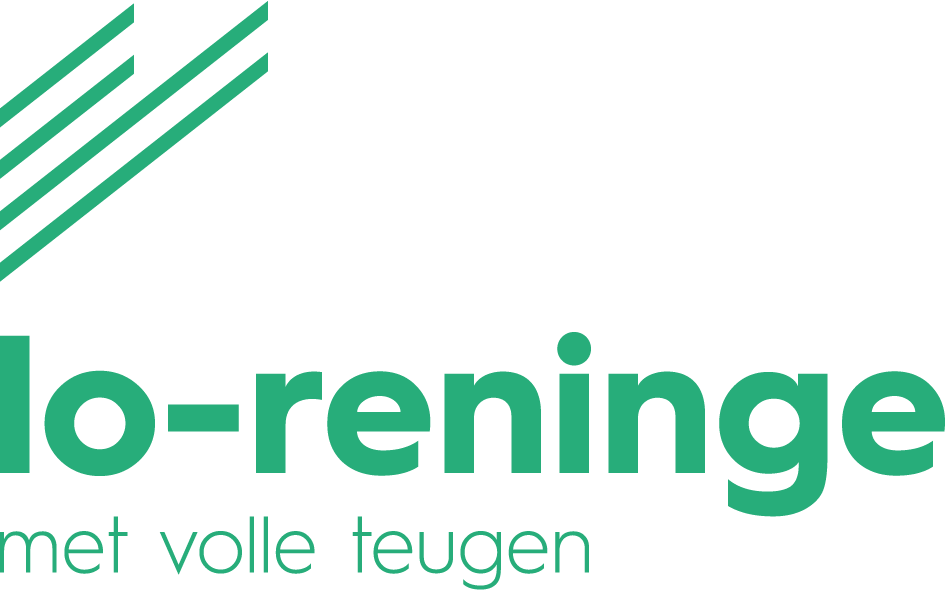 AANVRAAGFORMULIER HUUR/GEBRUIK POLYVALENTE ZAAL, OOSTSTRAAT 58, 8647 LO-RENINGE (LO) – ENKEL VOOR SPORTACTIVITEITEN(ten minste drie weken vooraf aan te vragen)AANVRAGER:	DATUM GEBRUIK:ZAALVERANTWOORDELIJKENeem steeds ruim op voorhand contact op met de zaalverantwoordelijke i.v.m. afhalen sleutel, drankverbruik en andere praktische regelingen. Decleyre Johan, Ooststraat 63, 8647 Lo-Reninge, Tel  058 289 551, e-mail: johan.decleyre@telenet.be HUURPRIJS	ADMINISTRATIEFORMULIER TE MAILEN NAAR heidi.schapman@lo-reninge.be Vereniging: Verantwoordelijke: Adres: Tel: e-mail: Aard van de activiteit: datum Van -  tot     / uurPlaatselijke verenigingen€ 5,00/uurNiet-plaatselijke verenigingen€ 12,50/uur particulieren€ 12,50/uur Reden van het niet toestaan van het gebruik van de zaal:Datum behandeling aanvraag